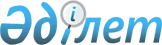 Об утверждении Правил обеспечения жилищем, выплаты компенсации за наем (аренду) жилища, а также категорий должностей сотрудников органов внутренних дел, имеющих право на получение компенсации
					
			Утративший силу
			
			
		
					Постановление Правительства Республики Казахстан от 19 ноября 2014 года № 1209. Утратило силу Постановлением Правительства Республики Казахстан от 5 августа 2021 года № 524,
      Сноска. Утратило силу Постановлением Правительства РК от 05.08.2021 № 524 (вводится в действие по истечении десяти календарных дней после дня его первого официального опубликования).
      В соответствии с пунктом 1 статьи 22 Закона Республики Казахстан от 23 апреля 2014 года "Об органах внутренних дел Республики Казахстан" Правительство Республики Казахстан ПОСТАНОВЛЯЕТ:
      1. Утвердить прилагаемые:
      1) Правила обеспечения жилищем, выплаты компенсации за наем (аренду) жилища сотрудникам органов внутренних дел; 
      2) категории должностей сотрудников органов внутренних дел, имеющих право на получение компенсации за наем (аренду) жилища.
      2. Настоящее постановление вводится в действие по истечении десяти календарных дней после дня его первого официального опубликования. Правила
обеспечения жилищем, выплаты компенсации за наем (аренду)
жилища сотрудникам органов внутренних дел 1. Общие положения
      1. Настоящие Правила обеспечения жилищем, выплаты компенсации за наем (аренду) жилища (далее - Правила) разработаны в соответствии с законами Республики Казахстан от 16 апреля 1997 года "О жилищных отношениях" и от 23 апреля 2014 года "Об органах внутренних дел Республики Казахстан" и определяют порядок обеспечения жилищем сотрудников органов внутренних дел (далее - сотрудник) и членов их семей на период прохождения службы в органах внутренних дел, а также выплаты компенсации сотрудникам за наем (аренду) жилища.
      К членам семей сотрудников относятся: постоянно совместно проживающие супруга (супруг), совместные или одного из супругов несовершеннолетние дети (усыновленные, находящиеся на иждивении или под опекой) и дети супруга (супруги), обучающиеся в организациях образования по очной форме обучения, в возрасте до двадцати трех лет; дети-инвалиды (усыновленные, находящиеся на иждивении или под опекой) и дети-инвалиды супруга (супруги), ставшие инвалидами до восемнадцати лет; родители и родители супруга (супруги), находящиеся на иждивении сотрудника.
      2. Действия настоящих Правил не распространяются на слушателей, проходящих обучение в организациях образования Министерства внутренних дел Республики Казахстан, реализующих профессиональные учебные программы высшего и послевузовского образования. 2. Порядок обеспечения жилищем сотрудников
органов внутренних дел и членов их семей
      3. Жилище предоставляется сотрудникам органов внутренних дел, состоящим на учете нуждающихся в жилище, в порядке очередности, установленной списками, с момента подачи рапорта о постановке на учет со всеми необходимыми документами в соответствии с Законом Республики Казахстан от 16 апреля 1997 года "О жилищных отношениях".
      4. Рапорт о постановке на учет подается сотрудником на имя председателя жилищной комиссии органа внутренних дел, в котором он проходит службу, и регистрируется в соответствующем структурном подразделении, на которое возложена функция по учету сотрудников и членов их семей, нуждающихся в жилье (далее - структурное подразделение).
      К рапорту прилагаются:
      1) справка о составе семьи;
      2) справка с места службы;
      3) справка об отсутствии (наличии) жилища на праве собственности в данном населенном пункте у сотрудника и членов его семьи, полученная не позднее, чем за десять календарных дней до дня подачи рапорта (справка представляется сотрудником ежегодно);
      4) послужной список; 
      5) справка о сдаче служебного жилья по прежнему месту службы;
      6) копии документов, удостоверяющих личность сотрудника и членов его семьи, свидетельств о рождении детей, заключении (расторжении) брака, при наличии у сотрудника членов семьи (не позднее, чем за 10 дней до дня подачи рапорта); 
      7) справка государственного учреждения здравоохранения о наличии в семье членов, страдающих тяжелыми формами некоторых хронических заболеваний, перечисленных в списке заболевание утверждаемом Правительством Республики Казахстан; 
      8) справка с организации образования на членов семьи, обучающихся по очной форме в возрасте до двадцати трех лет; 
      9) справка об инвалидности с государственного учреждения социальной защиты населения при наличии ребенка-инвалида в семье до достижения им возраста восемнадцати лет по группе инвалидности; 
      10) справка об опеке и попечительстве несовершеннолетнего с уполномоченного органа в области защиты прав детей; 
      11) копия решения суда о признании лиц членами семьи либо находящимися на иждивении сотрудника. 
      5. В течение десяти рабочих дней со дня регистрации рапорта структурное подразделение осуществляет проверку представленных документов на соответствие требованиям пункта 4 настоящих Правил.
      При несоответствии представленных документов структурное подразделение возвращает их сотруднику для доработки, которые он должен устранить и внести в структурное подразделение в течение десяти рабочих дней, при этом рапорт считается поданным в день его первичной регистрации в структурном подразделении.
      6. Признание сотрудника нуждающимся в жилище производится по основаниям, предусмотренным Законом Республики Казахстан от 16 апреля 1997 года "О жилищных отношениях", на заседании жилищной комиссии не позднее месяца со дня регистрации рапорта. О принятом решении сотрудник в течение десяти рабочих дней извещается в письменном виде. При этом указываются дата признания нуждающимся в жилище и номер очередности или мотивированный письменный отказ в признании нуждающимся.
      7. Снятие сотрудника с учета нуждающихся в жилище производится по основаниям, установленным Законом Республики Казахстан от 16 апреля 1997 года "О жилищных отношениях".
      8. Члены семей сотрудников, потерявшие кормильцев, продолжают состоять на учете нуждающихся в служебном жилище до обеспечения их служебным жилищем. 
      9. Предоставление служебного жилища осуществляется по решению жилищной комиссии согласно Правилам предоставления и пользования жилищем из государственного жилищного фонда или жилищем, арендованным местным исполнительным органом в частном жилищном фонде, утвержденным постановлением Правительства Республики Казахстан от 1 декабря 2011 года № 1420. Служебное жилище предоставляется в порядке очередности. 
      10. В качестве служебного жилища сотрудникам предоставляются жилые помещения по нормам, установленным законодательством Республики Казахстан. 
      11. За сотрудниками, направленными для прохождения службы за пределы Республики Казахстан, занимаемые жилища сохраняются на все время пребывания за пределами Республики Казахстан. 
      12. Сотрудники, уволенные из органов внутренних дел, сдают предоставленные им служебные жилища в течение месяца, за исключением лиц, у которых имеется право приватизации занимаемого жилища. 3. Порядок выплаты компенсации за наем (аренду)
жилища сотрудникам органов внутренних
дел и членам их семей
      13. Компенсацией за наем (аренду) жилища являются денежные средства, выплачиваемые сотруднику, состоящему на учете нуждающихся в жилище, до обеспечения служебным жилищем (далее - компенсация).
      Выплата компенсации производится сотрудникам, занимающим должности согласно категориям должностей сотрудников органов внутренних дел, имеющих право на получение компенсации, утверждаемым Правительством Республики Казахстан.
      14. Предоставление компенсации сотруднику не является основанием для исключения сотрудника из списка очередности на получение служебного жилища.
      15. Выплата компенсации производится в целях возмещения расходов за наем (аренду) жилища взамен служебного жилища. 
      16. Выплата компенсации осуществляется за счет средств республиканского бюджета и бюджетов областей, городов республиканского значения, столицы.
      Сноска. Пункт 16 - в редакции постановления Правительства РК от 16.01.2021 № 11 (вводится в действие с 01.01.2021).


      17. Основанием для назначения сотруднику выплаты компенсации за наем (аренду) жилища является признание его нуждающимся в жилище в порядке, установленном Законом Республики Казахстан от 16 апреля 1997 года "О жилищных отношениях". 
      18. Учет сотрудников, признанных получателями выплаты компенсации за наем (аренду) жилища, ведется структурным подразделением.
      19. Для рассмотрения назначения выплаты компенсации за наем(аренду) жилища сотрудники представляют в жилищную комиссию органа внутренних дел по месту прохождения службы следующие документы:
      1) ежеквартальный письменный рапорт о выплате компенсации за наем (аренду) жилища с указанием периода оплаты на имя руководителя органа или подразделения внутренних дел, в котором он проходит службу, либо должностного лица, определяемого руководителем;
      2) справку о составе семьи, выданную кадровым подразделением учреждения (представляется 1 (один) раз, за исключением случаев изменения состава семьи); 
      3) копии свидетельств о заключении (расторжении брака), смерти членов семьи, рождении детей; 
      4) справку учебного заведения о том, что лица в возрасте до двадцати трех лет являются обучающимися очной формы обучения (представляется два раза в год); 
      5) справку учебного заведения о том, что обучающемуся предоставлено (не предоставлено) место в общежитии (представляется два раза в год); 
      6) договор найма (аренды) жилища, заключенный в установленном порядке; 
      7) ежемесячно подтверждающие документы об оплате за наем (аренду) жилья (расписка, квитанция приходно-кассового ордера или фискальный чек); 
      8) справку с места работы супруги (супруга) со сведениями о получении либо неполучении служебного жилища.
      20. Структурное подразделение учреждения рассматривает документы, предусмотренные пунктом 19 настоящих Правил, в течение десяти рабочих дней со дня регистрации рапорта сотрудника о выплате денежной компенсации, подготавливает материалы на очередное заседание жилищной комиссии, которое проводится один раз в месяц. 
      21. Жилищной комиссией выносится решение о назначении сотруднику компенсации за наем (аренду) жилища, которое оформляется протоколом. 
      22. Выплата компенсации за наем (аренду) жилища осуществляется приказом руководителя государственного учреждения, издаваемым ежемесячно на основании решения жилищной комиссии после проверки финансового подразделения. 
      23. Выплата компенсации производится по месту прохождения службы в текущем месяце за истекший месяц. В декабре месяце выплата компенсации за текущий месяц производится не позднее 25 числа. 
      24. Перечисление компенсации осуществляется на лицевые или текущие счета сотрудников, открытые в банках и иных организациях, имеющих лицензию на проведение отдельных видов банковских операций. 
      25. Выплата компенсации в месяц поступления на службу в органы внутренних дел и увольнения осуществляется пропорционально дням фактической службы. 
      26. Сотрудникам, находящимся в дополнительных отпусках по беременности и родам, уходу за ребенком, командировке, учебе, на лечении, выплата компенсации осуществляется на общих основаниях. 
      27. В случае если один супруг является сотрудником органов внутренних дел, а другой супруг (супруга) военнослужащий либо сотрудник специальных государственных органов или органов внутренних дел, проходящий службу в одном населенном пункте, компенсация выплачивается одному из супругов на основании справки финансового подразделения по месту прохождения службы супруга (супруги) о том, что ему (ей) компенсация не выплачивается. 
      28. При служебном перемещении и продвижении по службе сотрудников из одного государственного учреждения в другое в структуре органов внутренних дел выплата компенсации в месяц убытия к новому месту прохождения службы осуществляется до дня перемещения или продвижения по службе.
      При перемещении или продвижении по службе сотрудников на должность, не входящую в категории должностей сотрудников органов внутренних дел, имеющих право на получение компенсации утверждаемые Правительством Республики Казахстан, компенсация за наем (аренду) жилища выплачивается до дня перемещения или продвижения по службе.
      Днем перемещения или продвижения по службе считается день подписания приказа о перемещении или продвижении по службе сотрудника или указанный в приказе.
      29. При изменении состава семьи сотрудника производится перерасчет размера денежной компенсации за наем (аренду) жилья на основании подтверждающих документов:
      1) копии свидетельства рождения детей - с даты их представления в структурное подразделение; 
      2) справки об изменении состава семьи, копии свидетельства о заключении (расторжении брака), смерти членов семьи - с даты изменения состава семьи, наступления события.
      30. При переводе, увольнении со службы сотрудника финансовое подразделение учреждения указывает сведения о произведенных выплатах компенсации за наем (аренду) жилища за текущий месяц до даты убытия в денежном аттестате. 
      31. Компенсация, выплаченная сотруднику, снятому с учета нуждающихся в жилье, подлежит возврату со дня наступления основания для снятия с учета в порядке, установленном законодательством Республики Казахстан о жилищных отношениях. 
      32. Предельный размер компенсации определяется путем умножения количества членов семьи сотрудника на нормы положенной полезной площади в соответствии с законодательством Республики Казахстан о жилищных отношениях и средней стоимости найма (аренды) одного квадратного метра благоустроенного жилья в населенном пункте по месту прохождения службы сотрудника. 
      Средняя стоимость найма (аренды) одного квадратного метра благоустроенного жилья определяется согласно данным уполномоченного органа в области государственной статистики за январь текущего года, публикуемым на его официальном сайте, в соответствии с планом статистических работ.
      В случае отсутствия статистических данных по населенному пункту размер компенсации определяется по статистическим данным территориального подразделения уполномоченного органа в области государственной статистики.
      33. Размер компенсации, подлежащей к выплате, определяется на основании документов, представленных в соответствии с пунктом 19 настоящих Правил. 
      34. При определении размера компенсации учитываются: 
      1) совместно проживающие с сотрудником дети, обучающиеся в организациях образования по очной форме обучения, в возрасте до двадцати трех лет; 
      2) наличие членов семьи сотрудника, страдающих тяжелыми формами некоторых хронических заболеваний, перечисленных в списке заболеваний, утвержденном Правительством Республики Казахстан, которым предоставляется отдельная дополнительная комната. Указанная дополнительная площадь не считается излишней. 
      35. Планирование расходов на компенсацию на плановый период проводится финансовым подразделением на основании составленного жилищной комиссией списка сотрудников, нуждающихся в жилье, за исключением лиц, которые будут обеспечены жильем за счет высвобождающихся и приобретающихся жилищных фондов в текущем году.
      Данный перечень жилищной комиссией направляется в срок до 25 января текущего года в финансовое подразделение для дальнейшего составления расчетов на плановый период. Категории должностей сотрудников органов
внутренних дел, имеющих право на получение
компенсации за наем (аренду) жилища
      Сноска. Категории должностей с изменениями, внесенными постановлением Правительства РК от 04.03.2021 № 122 (вводится в действие с 01.01.2021). 1. Центральный аппарат Министерства внутренних дел Республики Казахстан
      Сноска. Раздел 1 - в редакции постановления Правительства РК от 16.01.2021 № 11 (вводится в действие с 01.01.2021).
      Департамент криминальной полиции, Департамент по противодействию экстремизму, Департамент по противодействию наркопреступности, Следственный департамент, Оперативно-криминалистический департамент, Департамент собственной безопасности, Национальное центральное бюро "Интерпол", Центр оперативного управления
      Начальник департамента;
      заместитель начальника департамента;
      заместитель начальника департамента – начальник центра оперативного управления;
      начальник самостоятельного управления;
      заместитель начальника самостоятельного управления;
      начальник управления (отдела, отделения);
      заместитель начальника управления (отдела, отделения);
      главный криминалист;
      старший оперуполномоченный (следователь, дознаватель) по особо важным делам;
      старший оперуполномоченный (следователь, дознаватель, криминалист);
      оперуполномоченный, следователь, дознаватель, криминалист;
      помощник начальника дежурной части – оперативный дежурный;
      старший инспектор по особым поручениям Центра оперативного управления;
      старший инспектор центра оперативного управления;
      старший инспектор – дежурный всех наименований;
      инспектор – дежурный всех наименований.
      Примечание: по Департаменту по противодействию наркопреступности не распространяется на должности, функциональными обязанностями которых являются вопросы реализации:
      организационно-аналитической работы и контроля;
      межведомственной координации и профилактики;
      лицензирования и контроля за легальным оборотом наркотиков.
      Департамент оперативной службы
      Департамент, управление (отдел) по области, городу:
      Начальник департамента;
      заместитель начальника департамента;
      начальник управления, отдела, отделения;
      заместитель начальника управления, отдела, отделения;
      старший оперуполномоченный по особо важным делам;
      старший оперуполномоченный;
      старший инспектор – дежурный дежурной части;
      инспектор – дежурный дежурной части;
      оперуполномоченный;
      младший оперуполномоченный;
      помощник дежурного дежурной части.
      Примечание: не распространяется на должности, функциональными обязанностями которых являются вопросы реализации:
      языковой политики;
      международного сотрудничества;
      работы со средствами массовой информации и по связям с общественностью;
      правового обеспечения;
      документационного обеспечения;
      финансового обеспечения;
      материально-технического обеспечения;
      кадрового обеспечения. 2. Комитет уголовно-исполнительной системы
      Сноска. Раздел - в редакции постановления Правительства РК от 16.01.2021 № 11 (вводится в действие с 01.01.2021).
      Оперативное управление
      Начальник;
      заместитель начальника;
      начальник отдела;
      старший оперуполномоченный по особо важным делам;
      старший оперуполномоченный;
      оперуполномоченный.
      Дежурная часть
      Начальник;
      старший инспектор – дежурный;
      инспектор – дежурный;
      главный специалист военно-мобилизационной работы и гражданской обороны.
      Управление режима, надзора и охраны
      Начальник;
      заместитель начальника;
      старший оперуполномоченный по особо важным делам;
      старший оперуполномоченный, оперуполномоченный, главный специалист;
      старший инспектор, инспектор.
      Управление воспитательной и социально-психологической работы среди осужденных
      Начальник;
      заместитель начальника;
      начальник отдела;
      главный специалист;
      главный специалист – психолог;
      старший инспектор;
      инспектор, инспектор – психолог.
      Управление собственной безопасности
      Начальник;
      заместитель начальника;
      старший оперуполномоченный по особо важным делам;
      старший оперуполномоченный;
      оперуполномоченный.
      Отдел (отделение, группа) следственных изоляторов
      Начальник;
      старший оперуполномоченный по особо важным делам;
      старший оперуполномоченный;
      оперуполномоченный.
      Отдел специального учета
      Начальник;
      главный специалист;
      старший инспектор;
      инспектор.
      Отдел медицинского обеспечения
      начальник отдела – врач;
      главный специалист – врач;
      главный специалист – государственный санитарный врач;
      старший инспектор – врач;
      инспектор – врач.
      Отдел организации труда осужденных
      начальник отдела;
      главный специалист;
      старший инспектор;
      инспектор. 3. Организации (государственные учреждения), находящиеся в ведении Министерства внутренних дел Республики Казахстан
      Сноска. Раздел 3 - в редакции постановления Правительства РК от 16.01.2021 № 11 (вводится в действие с 01.01.2021).
      Отряд специального назначения "Сункар"
      Командир отряда;
      заместитель командира отряда;
      начальник отдела специального назначения;
      заместитель начальника штаба, он же начальник дежурной части;
      начальник отделения в составе отдела специального назначения;
      штурмовик, снайпер, взрывотехник;
      старший техник по автобронетанковой службе, полицейский – водитель.
      старший инспектор – дежурный;
      помощник дежурного.
      Кинологический центр
      Начальник центра;
      заместитель начальника центра;
      начальник отдела (отделения, службы);
      старший оперуполномоченный кинологического центра и региональных групп по организации деятельности кинологических подразделений;
      старший инспектор всех наименований;
      оперуполномоченный кинологического центра и региональных групп по организации деятельности кинологических подразделений;
      инспектор всех наименований;
      полицейский – водитель;
      помощник дежурного.
      Примечание: не распространяется на должности, функциональными обязанностями которых являются вопросы реализации:
      тылового обеспечения;
      организационно-аналитической работы и контроля;
      работы штаба;
      кадрового обеспечения;
      технического обеспечения.
      Специализированные охранные подразделения Министерства внутренних дел Республики Казахстан
      Начальник учреждения;
      заместитель начальника учреждения;
      начальник управления учреждения;
      заместитель начальника управления учреждения;
      командир полка (батальона, роты, взвода);
      заместитель командира полка (батальона, роты, взвода);
      начальник отдела (отделения);
      начальник дежурной части;
      старший инспектор по особым поручениям;
      главный специалист;
      старший инспектор всех наименований;
      помощник командира взвода, он же командир отделения;
      командир отделения;
      старший инженер;
      инспектор всех наименований;
      старшина;
      помощник дежурного;
      младший инспектор всех наименований;
      техник;
      инженер;
      полицейский – водитель;
      полицейский всех наименований.
      Примечание: не распространяется на должности, функциональными обязанностями которых являются вопросы реализации:
      тылового обеспечения (за исключением полицейских – водителей);
      организационно-аналитической работы и контроля;
      кадрового обеспечения;
      технического обеспечения.
      Учреждения уголовно-исполнительной системы
      Начальник;
      заместитель начальника;
      Оперативный отдел (отделение, группа)
      Начальник;
      заместитель начальника;
      старший оперуполномоченный;
      оперуполномоченный;
      инспектор.
      Режимный отдел (отделение, группа)
      Начальник;
      заместитель начальника;
      старший оперуполномоченный;
      оперуполномоченный;
      старший инспектор всех наименований;
      инспектор всех наименований;
      старший инженер;
      инженер;
      техник;
      старший пожарный;
      начальник караула;
      водитель – сотрудник;
      старший контролер всех наименований;
      контролер всех наименований.
      Дежурная служба
      Дежурный помощник начальника колонии;
      заместитель дежурного помощника начальника колонии.
      Отдел (отделение, группа) контролерской службы
      Начальник;
      заместитель начальника;
      начальник караула;
      помощник начальника караула;
      начальник наряда;
      старший контролер всех наименований;
      контролер всех наименований.
      Отдел (отделение, группа) воспитательной работы и социально-психологической среди осужденных
      Начальник;
      заместитель начальника;
      начальник отряда (старший воспитатель);
      воспитатель;
      старший инспектор всех наименований;
      старший инспектор – психолог;
      инспектор – психолог;
      инспектор всех наименований.
      Отдел (отделение, группа) специального учета
      Начальник;
      старший инспектор;
      инспектор.
      Медицинская часть (здравпункт), больница
      Начальник;
      заместитель начальника;
      начальник медицинской части – врач;
      начальник дома ребенка – врач;
      начальник отделения – врач;
      начальник медицинского отделения;
      врачи всех наименований;
      санитарный врач;
      фельдшеры всех наименований;
      медицинская сестра.
      Отдел (отделение, группа) организации труда осужденных
      начальник;
      старший инспектор;
      инспектор.
      Следственные изоляторы
      Начальник;
      заместитель начальника.
      Оперативный отдел (отделение, группа)
      Начальник;
      заместитель начальника;
      старший оперуполномоченный;
      оперуполномоченный;
      старший техник по учету;
      техник по учету.
      Отдел (отделение, группа) режима и охраны
      Начальник;
      заместитель начальника;
      старший инспектор всех наименований;
      инспектор всех наименований;
      старший инженер;
      инженер;
      техник;
      старший по корпусу;
      водитель – сотрудник;
      старший контролер всех наименований;
      контролер всех наименований.
      Дежурная служба
      Дежурный помощник начальника следственного изолятора;
      заместитель дежурного помощника начальника следственного изолятора.
      Отдел (отделение, группа) воспитательной и социально-психологической работы среди спецконтингента
      Начальник;
      начальник отряда (старший воспитатель);
      старший инспектор всех наименований;
      старший инспектор – психолог;
      инспектор – психолог;
      инспектор всех наименований.
      Отдел (отделение, группа) специального учета
      Начальник;
      заместитель начальника;
      инспектор;
      старший техник по учету;
      техник по учету.
      Медицинская часть (здравпункт), больница
      Начальник;
      заместитель начальника;
      начальник дома ребенка – врач;
      начальник отделения – врач;
      начальник медицинского отделения;
      врачи всех наименований;
      санитарный врач;
      фельдшеры всех наименований;
      медицинская сестра.
      Отдел (отделение, группа) организации труда осужденных
      Начальник;
      старший инспектор;
      инспектор. 4. Территориальные органы Министерства внутренних дел Республики Казахстан
      Сноска. Раздел 4 - в редакции постановления Правительства РК от 16.01.2021 № 11 (вводится в действие с 01.01.2021).
      Представительство Министерства внутренних дел Республики Казахстан в городе Байконыр
      Начальник;
      заместитель начальника;
      участковый инспектор полиции;
      участковый инспектор полиции по делам несовершеннолетних;
      полицейский патрульной полиции.
      Службы криминальной полиции, следствия, дознания, оперативно-криминалистические, по противодействию экстремизму
      Начальник отдела, отделения;
      заместитель начальника отдела;
      старший оперуполномоченный (следователь, дознаватель, криминалист);
      оперуполномоченный, следователь, дознаватель, криминалист.
      Дежурная часть
      Старший инспектор – дежурный;
      помощник дежурного.
      Изолятор временного содержания
      Начальник;
      заместитель начальника;
      полицейский – дежурный;
      полицейский;
      полицейский – водитель;
      полицейский – конвоир.
      Департаменты полиции областей, городов республиканского значения и столицы, на транспорте Министерства внутренних дел Республики Казахстан
      Начальник;
      заместитель начальника (курирующий оперативную работу, следствие, местную полицейскую службу, патрульную полицию на транспорте);
      начальник управления (курирующий местную полицейскую службу, патрульную полицию на транспорте);
      заместитель начальника управления (курирующий местную полицейскую службу, патрульную полицию на транспорте).
      Службы криминальной полиции, по противодействию наркопреступности, по противодействию экстремизму, следствия, дознания, оперативно-криминалистические, собственной безопасности
      Начальник управления, отдела, отделения;
      заместитель начальника управления, отдела;
      старший оперуполномоченный (следователь, дознаватель) по особо важным делам;
      главный криминалист;
      старший оперуполномоченный (следователь, дознаватель, криминалист);
      оперуполномоченный, следователь, дознаватель, криминалист;
      младший оперуполномоченный, помощник следователя, техник – криминалист.
      Специальные подразделения
      Подразделения специального назначения "Арлан"
      Командир подразделения специального назначения;
      заместитель командира подразделения специального назначения;
      командир взвода в составе подразделения специального назначения;
      старший инспектор профессиональной служебной и физической подготовки;
      старший инспектор – штурмовик;
      старший инспектор – взрывотехник;
      старший инспектор – снайпер;
      инспектор профессиональной служебной и физической подготовки;
      инспектор – штурмовик;
      инспектор – взрывотехник;
      инспектор – снайпер;
      полицейский, полицейский – водитель.
      Специальные отряды быстрого реагирования
      Командир специального отряда быстрого реагирования;
      заместитель командира специального отряда быстрого реагирования;
      командир роты в составе специального отряда быстрого реагирования;
      заместитель командира роты в составе специального отряда быстрого реагирования;
      командир взвода в составе специального отряда быстрого реагирования;
      старший инспектор строевого подразделения;
      старший инспектор – снайпер;
      старший инспектор профессиональной служебной и физической подготовки;
      старший инспектор (водометной машины);
      старший инспектор – дежурный;
      старший инженер по специальной технике;
      инспектор строевого подразделения;
      инспектор-снайпер;
      инспектор профессиональной служебной и физической подготовки;
      инспектор (водометной машины);
      инспектор – психолог (переговорщик);
      инспектор – дежурный (для выезда на место проишествия);
      инженер по специальной технике;
      полицейский – дежурный;
      помощник дежурного;
      полицейский – водитель.
      Примечание: не распространяется на должности, функциональными обязанностями которых являются вопросы реализации:
      тылового обеспечения;
      организационно-аналитической работы и контроля;
      работы штаба;
      кадрового обеспечения;
      технического обеспечения.
      Центр оперативного управления, дежурная часть, подразделение по руководству Центра оперативного управления, дежурными частями в штабах аппарата Департамента полиции
      Начальник;
      заместитель начальника;
      заместитель начальника управления – начальник дежурной части;
      начальник отдела (отделения);
      помощник начальника отдела – оперативный дежурный;
      старший инспектор по особым поручениям;
      старший инспектор всех наименований;
      инспектор всех наименований;
      оператор "102";
      помощник начальника дежурной части – оперативный дежурный.
      Городские (районные, линейные) управления (отделы) полиции, отделы (отделения) полиции Министерства внутренних дел Республики Казахстан
      Службы криминальной полиции, по противодействию наркопреступности, следствия, дознания, оперативно-криминалистические, по противодействию экстремизму
      Начальник городского (районного, линейного) управления (отдела) полиции;
      заместитель начальника (курирующий оперативную работу, следствие, местную полицейскую службу, патрульную полицию на транспорте) городского (районного, линейного) управления (отдела) полиции, отдела полиции;
      начальник (курирующий оперативную работу, следствие, местную полицейскую службу, патрульную полицию на транспорте) отделения полиции;
      начальник отдела (отделения) городского (районного, линейного) управления (отдела) полиции, отдела полиции;
      заместитель начальника отдела (отделения) городского (районного, линейного) управления (отдела) полиции, отдела полиции;
      старший оперуполномоченный (следователь, дознаватель, криминалист);
      оперуполномоченный, следователь, дознаватель, криминалист;
      младший оперуполномоченный;
      помощник следователя;
      техник – криминалист;
      начальник отдела (отделения) местной полицейской службы и его заместитель;
      участковый инспектор полиции (в том числе ответственный за организацию работы участкового пункта полиции);
      участковый инспектор по делам несовершеннолетних (в том числе закрепленный за организацией образования);
      старший участковый инспектор полиции по делам несовершеннолетних (в том числе закрепленный за организацией образования);
      помощник участкового инспектора полиции.
      Центр оперативного управления, дежурная часть
      Начальник;
      заместитель начальника;
      оперативный дежурный;
      старший инспектор всех наименований;
      инспектор всех наименований;
      оператор "102";
      помощник дежурного;
      техник.
      Патрульная полиция, конвойная служба, батальон по сопровождению пассажирских поездов
      Командир полка (батальона, роты, взвода);
      заместитель командира полка (батальона, роты, взвода);
      помощник командира взвода, он же командир отделения;
      командир отделения;
      старший инспектор всех наименований;
      инспектор всех наименований;
      полицейский всех наименований;
      начальник дежурной части;
      старший инспектор – дежурный (в том числе для выезда на место происшествия);
      инспектор – дежурный (в том числе, для выезда на место происшествия);
      помощник дежурного.
      Примечание: не распространяется на должности, функциональными обязанностями которых являются вопросы реализации:
      тылового обеспечения;
      организационно-аналитической работы и контроля;
      работы штаба;
      кадрового обеспечения;
      технического обеспечения.
      Изоляторы временного содержания, специальные приемники, приемники – распределители
      Начальник;
      заместитель начальника;
      старший инспектор;
      инспектор;
      командир взвода;
      командир отделения;
      полицейский – водитель;
      полицейский;
      помощник дежурного;
      старшина.
      Центры кинологической службы
      Начальник;
      заместитель начальника;
      начальник отделения кинологической службы;
      старший инспектор кинологической службы;
      старший инспектор – кинолог;
      инспектор кинологической службы;
      инспектор – кинолог;
      инспектор – дежурный;
      младший инспектор кинологической службы;
      младший инспектор – кинолог;
      младший инспектор;
      помощник дежурного;
      полицейский – водитель.
      Департаменты уголовно-исполнительной системы областей, городов республиканского значения и столицы
      Начальник;
      заместитель начальника (курирующий воспитательную работу среди осужденных, оперативную работу, режим, надзор и охрану, специальный учет, медицинскую службу, организацию труда осужденных).
      Оперативный отдел (отделение, группа)
      Начальник;
      старший оперуполномоченный по особо важным делам;
      старший оперуполномоченный;
      оперуполномоченный.
      Дежурная часть
      Старший инспектор – дежурный;
      инспектор – дежурный;
      главный специалист военно-мобилизационной работы и гражданской обороны.
      Отдел (отделение, группа) режима и надзора
      Начальник;
      старший оперуполномоченный по особо важным делам;
      старший оперуполномоченный;
      оперуполномоченный;
      главный специалист;
      старший инспектор;
      инспектор.
      Отдел (отделение, группа) воспитательной и социально-психологической работы среди осужденных
      Начальник;
      главный специалист;
      старший инспектор;
      инспектор.
      Отдел (отделение, группа) специального учета
      главный специалист;
      старший инспектор;
      инспектор.
      Группа собственной безопасности
      Старший оперуполномоченный по особо важным делам;
      старший оперуполномоченный;
      оперуполномоченный.
      Отдел (отделение, группа) медицинского обеспечения
      Начальник;
      главный специалист – врач;
      старший инспектор – санитарный врач;
      инспектор – врач.
      Отдел (отделение, группа) организации труда осужденных
      Начальник;
      главный специалист;
      старший инспектор;
      инспектор.
					© 2012. РГП на ПХВ «Институт законодательства и правовой информации Республики Казахстан» Министерства юстиции Республики Казахстан
				
      Премьер-Министр
Республики Казахстан

К. Масимов
Утверждены
постановлением Правительства
Республики Казахстан
от 19 ноября 2014 года № 1209Утверждены
постановлением Правительства
Республики Казахстан
от 19 ноября 2014 года № 1209